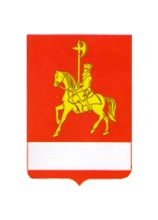 КАРАТУЗСКИЙ РАЙОННЫЙ СОВЕТ  ДЕПУТАТОВР Е Ш Е Н И Е26.05.2020                         с. Каратузское                                   №32-279О внесении дополнений  в Правила землепользования и застройки Каратузского, Амыльского, Нижнекужебарского, Верхнекужебарского, Моторского, Лебедевского, Таскинского, Таятского, Нижнекурятского, Уджейского, Сагайского, Черемушинского, Старокопского, Качульского сельсоветов, утвержденных в 2012г. решениями сельских Советов депутатов, в Правила землепользования и застройки Каратузского, Амыльского, Нижнекужебарского, Верхнекужебарского, Моторского, Лебедевского, Таскинского, Таятского, Нижнекурятского, Уджейского, Сагайского, Черемушинского, Старокопского, Качульского сельсоветов,  утвержденных решением Каратузского районного совета депутатов от 21.12.2017 №18-148 «О  внесении   изменений   в    Правила  землепользования и  застройки  сельсоветов Муниципального образования «Каратузский район».     	В соответствии с Федеральным законом от 06.10.2003 N 131-ФЗ «Об общих принципах организации местного самоуправления в Российской Федерации», Земельным Кодексом Российской Федерации, ст.ст. 8, 30,31,32,33 Градостроительного кодекса РФ, Приказом  Министерства экономического развития РФ от 1 сентября 2014 г. N 540 "Об утверждении классификатора видов разрешенного использования земельных участков", руководствуясь Уставом Муниципального образования «Каратузский район»,  Каратузский районный Совет депутатов РЕШИЛ: 1.Внести дополнения в статью 13 приложений Правил землепользования и застройки Каратузского, Амыльского, Нижнекужебарского, Верхнекужебарского, Моторского, Лебедевского, Таскинского, Таятского, Нижнекурятского, Уджейского, Сагайского, Черемушинского, Старокопского, Качульского сельсоветов, утвержденных в 2012г. решениями сельских Советов депутатов, в Правила землепользования и застройки Каратузского, Амыльского, Нижнекужебарского, Верхнекужебарского, Моторского, Лебедевского, Таскинского, Таятского, Нижнекурятского, Уджейского, Сагайского, Черемушинского, Старокопского, Качульского сельсоветов,  утвержденных решением Каратузского районного совета депутатов от 21.12.2017 №18-148 «О  внесении   изменений   в    Правила  землепользования и  застройки  сельсоветов Муниципального образования «Каратузский район»,  добавив в основные виды разрешенного использования земельных участков и объектов капитального строительства – виды разрешенного использования – «Для ведения личного подсобного хозяйства (приусадебный земельный участок)»; «Бытовое обслуживание»; «Заготовка лесных ресурсов».   2.Контроль над исполнением настоящего решения возложить на постоянную депутатскую комиссию по законности и охране  общественного порядка (О.В.Дергачева). 3.Опубликовать решение на официальном сайте администрации Каратузского района с адресом в информационно-телекоммуникационной сети Интернет - www.karatuzraion.ru.4.Решение вступает в силу в день, следующий за днем его официального опубликования в периодическом печатном издании Вести муниципального образования «Каратузский район».Председатель районногоСовета депутатов                                                                  _________________Г.И.КулаковаГлава Каратузского района_________________К.А.Тюнин